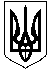 ГАЛИЦИНІВСЬКА СІЛЬСЬКА РАДАВІТОВСЬКОГО  РАЙОНУ МИКОЛАЇВСЬКОЇ ОБЛАСТІР І Ш Е Н Н ЯВід  25  лютого  2021 року №34                             VI сесія VIII скликання с. ГалициновеПро створення Спільної комунальної установи «Об’єднаний трудовий архів  Воскресенської, Первомайської селищних рад та Галицинівської, Мішково - Погорілівської, Шевченківської сільських рад» Миколаївського району                                                                                                                                                                                                     Відповідно до статей 87, 89  Цивільного кодексу України, статей 25, 26, 59   Закону України “ Про місцеве самоврядування в Україні ”, статі  13  Закону України “ Про співробітництво територіальних громад ”, статті 22 Закону України “ Про Національний архівний фонд та архівні установи ” з метою  централізованого тимчасового зберігання архівних документів, нагромаджених у процесі документування службових, трудових та інших правовідносин юридичних і фізичних осіб Воскресенської, Первомайської, Галицинівської, Мішково - Погорілівської, Шевченківської територіальних громад, сільська рада ВИРІШИЛА:    Створити юридичну особу публічного права -  Спільну комунальну установу “ Об’єднаний трудовий архів  Воскресенської, Первомайської селищних рад та Галицинівської, Мішково - Погорілівської, Шевченківської сільських рад ” територіальних громад Воскресенської, Первомайської селищних рад та Галицинівської, Мішково - Погорілівської, Шевченківської сільських рад Миколаївського району.Визначити юридичну адресу Спільної комунальної установи “ Об’єднаний трудовий архів  Воскресенської, Первомайської селищних рад та Галицинівської, Мішково - Погорілівської, Шевченківської сільських рад»: 57214, Україна, Миколаївська область, Миколаївський район, с. Мішково – Погорілове, вулиця Миру, 38.Затвердити Положення про “ Об’єднаний трудовий архів  Воскресенської, Первомайської селищних рад та Галицинівської, Мішково - Погорілівської, Шевченківської сільських рад» (додаток 1).Призначити завідувачем Спільної комунальної установи “ Об’єднаний трудовий архів  Воскресенської, Первомайської селищних рад та Галицинівської, Мішково - Погорілівської, Шевченківської сільських рад» Фатєєву Тетяну Федорівну.Затвердити штатний розпис Спільної комунальної установи “ Об’єднаний трудовий архів  Воскресенської, Первомайської селищних рад та Галицинівської, Мішково - Погорілівської, Шевченківської сільських рад»  (додаток 2).Визначити уповноваженим органом управління Спільної комунальної установи “ Об’єднаний трудовий архів  Воскресенської, Первомайської селищних рад та Галицинівської, Мішково - Погорілівської, Шевченківської сільських рад ” Мішково - Погорілівську сільську раду.Доручити проведення державної реєстрації Спільної комунальної установи              “ Об’єднаний трудовий архів  Воскресенської, Первомайської селищних рад та Галицинівської, Мішково - Погорілівської, Шевченківської сільських рад ” Фатєєвій Тетяні Федорівні відповідно до встановленого законодавством порядку.Уповноважити Галицинівського сільського голову І. НАЗАРА на укладання та підписання Договору  про співробітництво територіальних громад у формі утворення спільних комунальних підприємств, установ та організацій.Контроль за виконанням цього рішення покласти на постійну комісію з питань фінансів,  бюджету, планування, соціально-економічного розвитку, інвестицій та житлово-комунального господарства.                      Сільський голова                          І. НАЗАР